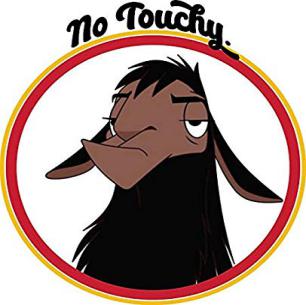 LANA Board of Directors MeetingAugust 8, 2019MinutesPresent:  Jana Kane, Michelle Kutzler, Kathy Nichols, Joy Pedroni, and Susan RichAbsent:  Dolly Peters and Cathy SpaldingTO DO LIST:Sue:  send a letter of condolence to the Trauth family regarding Pam’s passingJoy:  send Sue the address for the Trauth familyMichelle:  write and send a President’s Letter for the upcoming newsletterSue:  try to interview the llama owner featured in Parade re service llamasCathy:  alert Joy if Lama Lifeline funds are needed for the Southwest Llama Rescue (SWLR) in TexasJoy:  share the Go Fund Me request for the SWLR on the LANA websiteKathy:  look into a possible article about the rescued cria currently with Jerry KimbroJoy:  communicate w/ Sabina about a kids’ clinic on Nov. 2, 16, or 23Sue:  work with Maureen about a communication to membership, request a Cal-ILA roster,  and invite new officers to the Sept. conference callJoy:  coordinate and communicate w/ LANA BOD a date for clearing the LANA storage unit and sorting through the combined obstacles to decide what to keep and what to tossJoy:  reach out to Nancy Hester re Sly Park and packJoy:  reserve Sly Park for the second weekend in JuneReview of the agendaRevisions:  change of order, request to table items, additions to the agenda, etc.President Michelle Kutzler opened the meeting at 7:03 PM.   There were no requests for alterations to the agenda.TO DO LIST:Sue:  send a letter of condolence to the Trauth family regarding Pam’s passingJoy:  send Sue the address for the Trauth familyMichelle:  write and send a President’s Letter for the upcoming newsletterSue:  try to interview the llama owner featured in Parade re service llamasCathy:  alert Joy if Lama Lifeline funds are needed for the Southwest Llama Rescue (SWLR) in TexasJoy:  share the Go Fund Me request for the SWLR on the LANA websiteKathy:  look into a possible article about the rescued cria currently with Jerry KimbroJoy:  communicate w/ Sabina about a kids’ clinic on Nov. 2, 16, or 23Sue:  work with Maureen about a communication to membership, request a Cal-ILA roster,  and invite new officers to the Sept. conference callJoy:  coordinate and communicate w/ LANA BOD a date for clearing the LANA storage unit and sorting through the combined obstacles to decide what to keep and what to tossJoy:  reach out to Nancy Hester re Sly Park and packJoy:  reserve Sly Park for the second weekend in JunePast meeting minutes Approval of July 11, 2019 minutes:  Joy moved to approve the minutes as written.  Kathy seconded the motion.  There was no discussion, and the motion was approved unanimously.TO DO LIST:Sue:  send a letter of condolence to the Trauth family regarding Pam’s passingJoy:  send Sue the address for the Trauth familyMichelle:  write and send a President’s Letter for the upcoming newsletterSue:  try to interview the llama owner featured in Parade re service llamasCathy:  alert Joy if Lama Lifeline funds are needed for the Southwest Llama Rescue (SWLR) in TexasJoy:  share the Go Fund Me request for the SWLR on the LANA websiteKathy:  look into a possible article about the rescued cria currently with Jerry KimbroJoy:  communicate w/ Sabina about a kids’ clinic on Nov. 2, 16, or 23Sue:  work with Maureen about a communication to membership, request a Cal-ILA roster,  and invite new officers to the Sept. conference callJoy:  coordinate and communicate w/ LANA BOD a date for clearing the LANA storage unit and sorting through the combined obstacles to decide what to keep and what to tossJoy:  reach out to Nancy Hester re Sly Park and packJoy:  reserve Sly Park for the second weekend in JuneTreasurer’s ReportFinancial updates/reports:General Fund:  The balance stands at $3,144.90.  The only expense is the cost of the storage unit.  We have a credit balance with them.  There have been no additional memberships paid.LANA Lifeline:  The balance stands at $7514.92 with no outstanding expenses.  There was a request from an alpaca rescue effort for a second donation, and the Lifeline Committee declined it.  There will be a minimal reimbursement for approved costs for the Paradise llama rescue for $150 at the most.TO DO LIST:Sue:  send a letter of condolence to the Trauth family regarding Pam’s passingJoy:  send Sue the address for the Trauth familyMichelle:  write and send a President’s Letter for the upcoming newsletterSue:  try to interview the llama owner featured in Parade re service llamasCathy:  alert Joy if Lama Lifeline funds are needed for the Southwest Llama Rescue (SWLR) in TexasJoy:  share the Go Fund Me request for the SWLR on the LANA websiteKathy:  look into a possible article about the rescued cria currently with Jerry KimbroJoy:  communicate w/ Sabina about a kids’ clinic on Nov. 2, 16, or 23Sue:  work with Maureen about a communication to membership, request a Cal-ILA roster,  and invite new officers to the Sept. conference callJoy:  coordinate and communicate w/ LANA BOD a date for clearing the LANA storage unit and sorting through the combined obstacles to decide what to keep and what to tossJoy:  reach out to Nancy Hester re Sly Park and packJoy:  reserve Sly Park for the second weekend in JuneSecretary’s ReportUpdate on communications:  Sue reported that she mailed one letter to Marlys Green with a LANA membership application.  Joy shared that Pam Trauth died.  John is the surviving spouse.  Joy requested a letter of condolence and will send  Sue the address.  The family wondered if we might like her collection of ribbons to repurpose.  After discussion, it was determined that we have plenty of ribbons on hand to repurpose.  There is plenty of information and photos for an In Memory portion on the website and for inclusion in the next  newsletter.TO DO LIST:Sue:  send a letter of condolence to the Trauth family regarding Pam’s passingJoy:  send Sue the address for the Trauth familyMichelle:  write and send a President’s Letter for the upcoming newsletterSue:  try to interview the llama owner featured in Parade re service llamasCathy:  alert Joy if Lama Lifeline funds are needed for the Southwest Llama Rescue (SWLR) in TexasJoy:  share the Go Fund Me request for the SWLR on the LANA websiteKathy:  look into a possible article about the rescued cria currently with Jerry KimbroJoy:  communicate w/ Sabina about a kids’ clinic on Nov. 2, 16, or 23Sue:  work with Maureen about a communication to membership, request a Cal-ILA roster,  and invite new officers to the Sept. conference callJoy:  coordinate and communicate w/ LANA BOD a date for clearing the LANA storage unit and sorting through the combined obstacles to decide what to keep and what to tossJoy:  reach out to Nancy Hester re Sly Park and packJoy:  reserve Sly Park for the second weekend in JuneLANA Membership Drive, con’t.   As this is August, we are past the half way point of the year, and we should put this year’s drive to rest.  With the coming collaboration with Cal-ILA, we can start to talk about a strategy for next year’s drive.  We can start to talk about what we might want to send to those who do renew next year.  The decision was to focus on next year’s drive.TO DO LIST:Sue:  send a letter of condolence to the Trauth family regarding Pam’s passingJoy:  send Sue the address for the Trauth familyMichelle:  write and send a President’s Letter for the upcoming newsletterSue:  try to interview the llama owner featured in Parade re service llamasCathy:  alert Joy if Lama Lifeline funds are needed for the Southwest Llama Rescue (SWLR) in TexasJoy:  share the Go Fund Me request for the SWLR on the LANA websiteKathy:  look into a possible article about the rescued cria currently with Jerry KimbroJoy:  communicate w/ Sabina about a kids’ clinic on Nov. 2, 16, or 23Sue:  work with Maureen about a communication to membership, request a Cal-ILA roster,  and invite new officers to the Sept. conference callJoy:  coordinate and communicate w/ LANA BOD a date for clearing the LANA storage unit and sorting through the combined obstacles to decide what to keep and what to tossJoy:  reach out to Nancy Hester re Sly Park and packJoy:  reserve Sly Park for the second weekend in JuneNewsletter:   Kathy liked the spring edition she recently completed.  In perusing old newsletters she found two practices that she would like to incorporate into current newsletters:  a Lama Lifeline update and a welcome to new members.  Kathy requested a President’s Letter in a couple of weeks for the next edition.  Sue suggested that she contact a llama owner featured in the Parade newspaper insert about service  llamas visiting convalescent homes.  She will try to pull together an interview.  Kathy has an article coming from the judge who was at State Fair and will be judging at Regionals.TO DO LIST:Sue:  send a letter of condolence to the Trauth family regarding Pam’s passingJoy:  send Sue the address for the Trauth familyMichelle:  write and send a President’s Letter for the upcoming newsletterSue:  try to interview the llama owner featured in Parade re service llamasCathy:  alert Joy if Lama Lifeline funds are needed for the Southwest Llama Rescue (SWLR) in TexasJoy:  share the Go Fund Me request for the SWLR on the LANA websiteKathy:  look into a possible article about the rescued cria currently with Jerry KimbroJoy:  communicate w/ Sabina about a kids’ clinic on Nov. 2, 16, or 23Sue:  work with Maureen about a communication to membership, request a Cal-ILA roster,  and invite new officers to the Sept. conference callJoy:  coordinate and communicate w/ LANA BOD a date for clearing the LANA storage unit and sorting through the combined obstacles to decide what to keep and what to tossJoy:  reach out to Nancy Hester re Sly Park and packJoy:  reserve Sly Park for the second weekend in JuneUpdate on Llama Rescues:  Kathy looked over the Go Fund Me Page for Southwest Llama Rescue in Texas and 69 animals have been moved from their location into foster placement.  They have reached $1,000 of their $6,000 goal.  Cathy Spalding will alert Joy if funds are needed.  Joy helped place two llamas in their forever homes from the Paradise rescue.  Joy was contacted by UC Davis.  They had a young cria with severe health problems, and Jerry Kimbro agreed to take her on.  This is currently a foster situation, and Jerry is hoping one of his lactating dams will “adopt” her.  Jerry may have some requests for funding.  This cria’s story would be a great write up for the newsletter.   Joy will put the Go  Fund Me site on our website.  severe health problems, and Jerry Kimbro agreed to take her on.  This is currently a foster situation, and Jerry is hoping one of his lactating dams will “adopt” her.  Jerry may have some requests for funding.  This cria’s story would be a great write up for the newsletter.   Joy will put the Go  Fund Me site on our website.  Plans for Summer Clinics:  Kathy didn’t get a chance to talk to Maureen at State Fair regarding a fiber clinic.  Joy talked to Kayla about a driving clinic, and she is enthusiastic but school is about to start.  Sabina requested that Joy give a performance clinic for youth.  Sue is interested in doing a showmanship clinic as well.  We could use the LANA insurance coverage if LANA sponsored.  Parking of trailers will need to be addressed at Joy’s place, and animals will then be walked up the hill.  She cannot accommodate trailers up the hill.  Joy will pursue a date and curriculum.  Will we charge?  We could charge kids the same amount as the fee for joining LANA and then waive the event charge for members.  Sue can do Nov. 2, 16 or 23.  Joy will check with Sabina to anchor a date.  Another newsletter opportunity.Plans for Summer Clinics:  Kathy didn’t get a chance to talk to Maureen at State Fair regarding a fiber clinic.  Joy talked to Kayla about a driving clinic, and she is enthusiastic but school is about to start.  Sabina requested that Joy give a performance clinic for youth.  Sue is interested in doing a showmanship clinic as well.  We could use the LANA insurance coverage if LANA sponsored.  Parking of trailers will need to be addressed at Joy’s place, and animals will then be walked up the hill.  She cannot accommodate trailers up the hill.  Joy will pursue a date and curriculum.  Will we charge?  We could charge kids the same amount as the fee for joining LANA and then waive the event charge for members.  Sue can do Nov. 2, 16 or 23.  Joy will check with Sabina to anchor a date.  Another newsletter opportunity.Cal-ILA/LANA Collaboration, con’t.  Maureen shared the news at State Fair that Cal-ILA would be folding and providing resources (people and funds) to LANA.  There was a standing ovation after the announcement.  Before closing their accounts, they will be making a contribution to UC Davis for a scholarship, a donation to the Cal-PACA for an upcoming event, and then the balance of their funds and the trailer will be coming to LANA.  Greg Sykes, the Cal-ILA treasurer, and Joy spoke at State Fair about the respective budgets and Joy offered to help.  Their current membership consists of the Board, primarily.  Sue will ask for a roster of members.  Sue will work with Maureen about how to word any communications.Possible new officer positions/roles:  Sue suggested that we create a new position aligned with eBlasts, the website, Facebook etc.  – a social media specialist.  Joy would be happy to work with someone else to take over those roles.  Timeline proposals:  Sue will try to find out what kind of a time line the Cal-ILA Board has in mind.  Sue will also invite the new Board members from Cal-ILA to join the conference calls starting in September.  We can appoint new Board members at any time.  This can be the first agenda item on the September agenda.  Cal-ILA/LANA Collaboration, con’t.  Maureen shared the news at State Fair that Cal-ILA would be folding and providing resources (people and funds) to LANA.  There was a standing ovation after the announcement.  Before closing their accounts, they will be making a contribution to UC Davis for a scholarship, a donation to the Cal-PACA for an upcoming event, and then the balance of their funds and the trailer will be coming to LANA.  Greg Sykes, the Cal-ILA treasurer, and Joy spoke at State Fair about the respective budgets and Joy offered to help.  Their current membership consists of the Board, primarily.  Sue will ask for a roster of members.  Sue will work with Maureen about how to word any communications.Possible new officer positions/roles:  Sue suggested that we create a new position aligned with eBlasts, the website, Facebook etc.  – a social media specialist.  Joy would be happy to work with someone else to take over those roles.  Timeline proposals:  Sue will try to find out what kind of a time line the Cal-ILA Board has in mind.  Sue will also invite the new Board members from Cal-ILA to join the conference calls starting in September.  We can appoint new Board members at any time.  This can be the first agenda item on the September agenda.  Shed Update:  date for cement pouring?  The Cal-ILA trailer has obstacles.  The new proposal:  buy a container and have it delivered and placed on a pad that already exists.  The cost of the container will split between Cal-ILA and LANA.  Joy is working with Larry Macedo to buy, deliver and set down the container.  We can sort through all the obstacles we have gathered  and decide what to keep and what to cast off.  Estimate cost of the container:  $2,000-$2,500.  Joy will let the LANA BOD know which weekend will be the work day to make this happen.Shed Update:  date for cement pouring?  The Cal-ILA trailer has obstacles.  The new proposal:  buy a container and have it delivered and placed on a pad that already exists.  The cost of the container will split between Cal-ILA and LANA.  Joy is working with Larry Macedo to buy, deliver and set down the container.  We can sort through all the obstacles we have gathered  and decide what to keep and what to cast off.  Estimate cost of the container:  $2,000-$2,500.  Joy will let the LANA BOD know which weekend will be the work day to make this happen.Unfinished/Pending  Business: Future fall/winter events discussion: kids’ clinic and Hobo are on the list.  There was discussion about judges and whether to continue with shorn fiber and finished products at Hobo.  Kathy wants to do it one more year at least.   Party Show  (This will likely be replaced by Cal-ILA’s May event w/ Macedos as superintendent)Evacuation Webinar:  Joy went to a class on disaster preparedness.  The providers of this class suggested that we do a Facebook live instead of a webinar, which would make it free.  We can save it and post it on the website.  Via facebook live you can collect questions from viewers.  Sly Park plans and alternative trails for hiking:  We should book the Sly Park facilities now.  The first weekend of June doesn’t work due to school and graduations.  The second weekend in June is preferable but we need to reserve early to ensure we have it.  Joy would like to invite Nancy Hester to come and do something about pack.  Joy will reach out to Nancy to find out about what Nancy would recommend.   Joy will make reservations if applicable.Added item:  Versatility at Nationals – last year was our last year.  There were few participants last year.  Unfinished/Pending  Business: Future fall/winter events discussion: kids’ clinic and Hobo are on the list.  There was discussion about judges and whether to continue with shorn fiber and finished products at Hobo.  Kathy wants to do it one more year at least.   Party Show  (This will likely be replaced by Cal-ILA’s May event w/ Macedos as superintendent)Evacuation Webinar:  Joy went to a class on disaster preparedness.  The providers of this class suggested that we do a Facebook live instead of a webinar, which would make it free.  We can save it and post it on the website.  Via facebook live you can collect questions from viewers.  Sly Park plans and alternative trails for hiking:  We should book the Sly Park facilities now.  The first weekend of June doesn’t work due to school and graduations.  The second weekend in June is preferable but we need to reserve early to ensure we have it.  Joy would like to invite Nancy Hester to come and do something about pack.  Joy will reach out to Nancy to find out about what Nancy would recommend.   Joy will make reservations if applicable.Added item:  Versatility at Nationals – last year was our last year.  There were few participants last year.  Request for agenda items for next meetingStanding reports New Board directors – first agenda itemMembership drive for next year:  slogans and thank you gifts.New Board officer position:  Social Media SpecialistPerformance clinic for kids & parents? (and showmanship)“Shed” updateNovember meeting date: keep or change? and confirmation of meeting dates with new DirectorsRequest for agenda items for next meetingStanding reports New Board directors – first agenda itemMembership drive for next year:  slogans and thank you gifts.New Board officer position:  Social Media SpecialistPerformance clinic for kids & parents? (and showmanship)“Shed” updateNovember meeting date: keep or change? and confirmation of meeting dates with new DirectorsDate for next conference call meeting:       Next Board Meeting:  September 12      Calendar for the rest of the year:   October 10, November  14 (Sue is absent), and  December  12President Michelle adjourned the meeting at 8:26 PMDate for next conference call meeting:       Next Board Meeting:  September 12      Calendar for the rest of the year:   October 10, November  14 (Sue is absent), and  December  12President Michelle adjourned the meeting at 8:26 PM